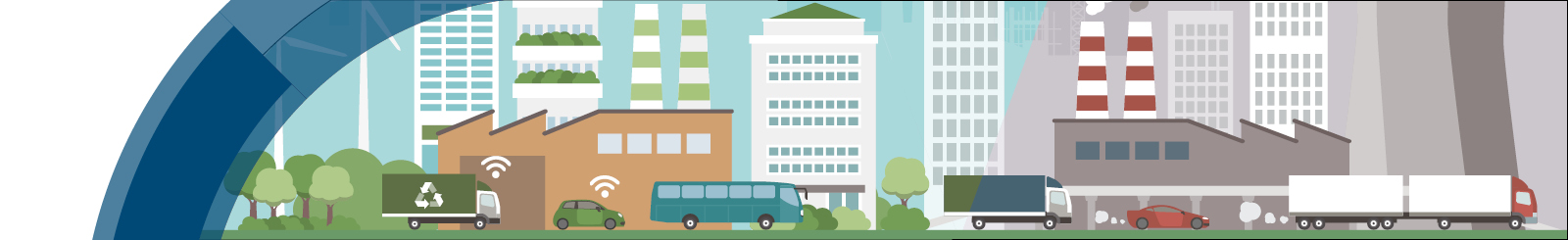 Air quality in megacities Faraday Discussion Meeting18 - 20 November 2020, Edinburgh, UKhttps://www.rsc.org/events/detail/38216/air-quality-in-megacities-faraday-discussion John McIntyre Conference Centre, University of Edinburgh, 18 Holyrood Park Road, Edinburgh, EH16 5AY, United KingdomCOMMITTEE:Roy Harrison (Chair) University of Birmingham, United KingdomJudith Chow Desert Research Institute, United StatesKebin He Tsinghua University, ChinaXavier Querol Consejo Superior de Investigaciones Científicas (CSIC), SpainJamie Schauer University of Wisconsin-Madison, United StatesZongbo Shi University of Birmingham, United KingdomSPEAKERS:Louisa Molina, University of California, San Diego, USAChak Chan, Hong Kong City University, Hong KongPeter Brimblecombe, Hong Kong City University (ex UEA), Hong KongPingqing Fu, Tianjin University, China Sue Grimmond, University of Reading, UKMarkku Kulmala, University of Helskini, FinlandUlrich Poeschl, Max Plank Institute, Mainz, GermanyJohn Watson, Desert Research Institute, Reno, USAQiang Zhang, Tsinghua University, ChinaTong Zhu, Peking University, ChinaThe meeting will focus on the following themes: 1 Current status and trends in air quality in megacities, 2) Physico-chemical processes in the urban atmosphere (neighbourhood scale), 3) Physico-chemical processes in the urban atmosphere (city scale), and 4) Effects, mitigation and policy.